Российская Федерация        Курганская областьОтдел образования Администрации Каргапольского района                                                                                                                                             телефон  2-17-56641920, р.п. Каргаполье                                                                                                                     2-16-50         ул. Калинина, 35                                                                                                                                 2-18-80ПРИКАЗ от  24 марта 2015 года                                                                                          №  57О плане мероприятий по подведению итогов реализации ФГОС НОО в образовательных учреждениях Каргапольского района Курганской областиВ целях осуществления единых подходов в проведении процедур внешней оценки качества начального общего образования в образовательных учреждениях  Курганской области и  на основе  пакета информационно – методических материалов ПРИКАЗЫВАЮ:Провести анкетирование участников образовательного процесса (выпускники начальных классов и их родителей, учителей 4 -х классов, руководителей ОУ) в образовательных учреждениях Каргапольского района Курганской области (Приложение 1, 3, 5, 7).  Утвердить сроки проведения  анкетирования с 30 марта по 13 апреля  2015 года. Провести анализ по итогам анкетирования в ОУ и обобщенный анализ направить в Отдел образования Каргапольского района до 15 апреля 2015 года (Приложение 2, 4, 8).Провести в ОУ Каргапольского района Курганской области  мониторинг качества начального общего образования (внешняя оценка) выпускников начальной ступени (4 классы) по разработанным контрольно - измерительным материалам по  предметам: «Русский язык» , «Математика», «Окружающий мир»  (Приложение  9)Провести процедуру по оценке качества  контрольно –измерительных материалов  выпускников начальной ступени независимой комиссией ОУ( учителя начальных классов).Утвердить сроки проведения контрольно-измерительных материалов по  предметам: «Русский язык» , «Математика», «Окружающий мир»  с 15 апреля до 12 мая 2015 года.Обобщенный анализ  по оценке качества контрольно –измерительных материалов выпускников начальной ступени ОУ Каргапольского района Курганской области направить в Отдел образования Каргапольского района до 15 мая  2015 года (Приложение 10).Результаты   анкетирования участников образовательного процесса и результаты по оценки качества начального общего образования выпускников  представить на совещании с руководителями образовательных учреждений Каргапольского района, в ГАОУ ДПО ИРОСТ  методисту РИМК Бухалко Н.И.(Приложение 11 )Обобщить опыт работы по реализации ФГОС НОО ОУ района и представить на региональном и федеральном уровне. (Приложение 6)Утвердить сроки подготовки методических материалов из опыта  работы по  реализации ФГОС НОО с  апреля  по август 2015 года.Контроль за выполнением  настоящего приказа оставляю за собой.                  Руководитель Отдела образования                              Л.С. ОхобаПриложение 1Анкета для учащегосяУважаемый четвероклассник! Выбери, пожалуйста, ответ и отметьте его +. Ты можешь выбрать несколько вариантов.1. В школе  мне больше всего нравится: играть; узнавать новое; общаться с друзьями.2. На уроках  меня больше всего интересует: работать в группе или паре; работать самостоятельно; что говорит учитель.3. Если я не понял что-либо на уроке, то я: спрашиваю у учителя; советуюсь с одноклассником; пытаюсь понять сам.4. Вместе с одноклассниками я хочу: играть; работать в группе; выполнять проект или исследование.5. Работая в группе, мы: разговариваем; открываем новое знание; слушаем учителя.6. На уроках я могу использовать: компьютер; интерактивную доску; глобус; микроскоп.7. Мои учебные достижения оцениваются: только учителем; оценивают не только учитель, но и одноклассники; оцениваются не только учителем, но оцениваю и я сам.Спасибо за ответы!Приложение 2Анализ информации(для ОУ)Наименование ОУ_________________________________________________Кол-во участвовавших в опросе учащихся -  …  чел.Приложение 3АНКЕТА ДЛЯ РОДИТЕЛЕЙ Уважаемые родители! Согласны ли Вы с высказываниями, приведёнными в таблице?Выберите один вариант ответа в каждой строке и поставьте +Благодарим Вас за ответы!Приложение 4Анализ информации(для ОУ)Наименование ОУ_________________________________________________Кол-во участвовавших в опросе родителей -  …  чел.Приложение 5Для руководителей образовательных учрежденийДля подведения итогов реализации ФГОС НОО в ОУ ответе, пожалуйста, на следующие вопросы:Какие результаты достигнуты образовательным учреждением в ходе реализации ФГОС НОО? Перечислите их, подтверждая фактами, цифрами в сравнении с предыдущими годами________________________________________________________________________________________________________________________________________________________________________________________________________________________________________________________________________________________________________________________________________________________________________________________________________________________________________________________________________________________________________________________________Какие школьные мероприятия помогли продемонстрировать  данные результаты?________________________________________________________________________________________________________________________________________________________________________________________________________________________________________________________________________________________________________________________________________________________________________________________________Как обеспечены условия реализации ФГОС НОО?-материально-техническая база____________________________________________________________________________________________________________________________________________________________________________________________- информационно-образовательная среда________________________________________________________________________________________________________________________________________________________________________________________________- уровень профессиональной компетентности коллектива в области применения технологий деятельностного типа________________________________________________________________________________________________________________________________- социальные партнеры школы________________________________________________________________________________________________________________________________________________________________________________________________Какие партнеры внеурочной деятельности позволили существенно повлиять на достижение планируемых результатов, воспитательных результатов школьниками?____________________________________________________________________________________________________________________________________________________________________________________________________________________________________________________С какими трудностями столкнулись при внедрении и реализации ФГОС НОО? ________________________________________________________________________________________________________________________________________________________________________________________________________________________________________________________________________________________________________________________________________________________________________________________________________________________________________________________________________________________________________Какие трудности и проблемы реализации ФГОС НОО требуют решения?____________________________________________________________________________________________________________________________________________________________________________________________________________________________________________________Какие задачи по решению этих проблем запланированы на следующий год?____________________________________________________________________________________________________________________________________________________________________________________________________________________________________________________ Какая помощь требуется школе для преодоления трудностей?____________________________________________________________________________________________________________________________________________________________________________________________________________________________________________________Приложение 6Рекомендации по разработке информационных продуктов и представлению их общественности.Представление общественности информационных продуктов ОУ – это один из способов обеспечения информационной открытости и прозрачности деятельности ОУ, форма широкого информирования общественности об образовательной деятельности общеобразовательного учреждения, основных результатах и проблемах его функционирования и развития в период реализации ФГОС НОО.Отметим, что в  Плане мероприятий по подведению итогов реализации ФГОС НОО в образовательных учреждениях Курганской области (Приложение №1) указаны сроки представления информационных продуктов (апрель - октябрь .), формы методической поддержки и создания институтом возможностей для трансляции информационных продуктов.1. Какие информационные продукты целесообразно использовать для представления общественности результатов реализации ФГОС НОО? буклеты,фильмы, публичные доклады, презентации, стенды,публикации,и др. 2. Отметим, что в качестве результатов в информационных продуктах представляются не только образовательные достижения детей, но и то, что позволяет их достигать. То есть , информирование общественности – это установление причинно-следственных связей между результатами детей и созданными или создаваемыми для их получения условиями.3. Какие результаты реализации ФГОС НОО можно представлять общественности? Например:- повысился профессиональный уровень педагогов, - изменилось содержание образовательной программы (курсы в рамках внеурочной деятельности, новые подходы к организации образовательного процесса, изменения в системе оценивания и др.), - обеспечены материально-технические условия  и формируется новая информационно-образовательная среда (оборудование, доступ в интернет, локальные сети, ЭОР, организация партнерства с учреждениями дополнительного образования, библиотека и др.). - результаты внеурочной деятельности  (выставки, творческие отчеты, презентации портфолио, конкурсы и др.),- результаты мониторинговых исследований, - итоги анкетирования участников образовательных отношений,- самоанализ качества ООП и условий ее реализации и др.Главное, чтобы это действительно было интересно для общественности.Основные характеристики информационных продуктов и требования к их структуре и содержанию.Пресс-релизОсновная цель пресс-релизов – привлечь внимание общественности к событию.1. Пресс-релиз – это сообщение только об одной новости. Он не должен быть подробным. Содержание (основной текст) пресс-релиза представляет собой изложение фактов без какого-либо комментария; информация должна быть новой, достоверной (точной), «привязка» содержания пресс-релиза к строго определенному информационному поводу (событию, факту).2. Информация о проведенном мероприятии может быть новостью, если: - это крупное профессиональное мероприятие (конференция, выставка и др.);- если новость не о самом факте проведения семинара и т.п., а о том, чем данный семинар и т.п. качественно отличаются от аналогичных. Например, об использованных необычных решениях; полученном неожиданном результате и т.п. Новость должна содержать что-то действительно НОВОЕ, полезное, интересное профессиональному сообществу.3. Примеры тем для пресс-релизов:подведение итогов крупного мероприятия (выставки, конференции, симпозиума и т.д.); подведение итогов мероприятия, связанного с профессиональной средой (круглого стола, заседания профессионального Клуба и т.п.);создание нового профессионального объединения (Клуба, Ассоциации и т.п.);выход новой брошюры, журнала, программного продукта, серии статей, методического видео и т.п.; проведение конкурса, исследования;итоги конкурса, исследования (желательно, чтобы в пресс-релизе содержалась не только ссылка на публикацию, но и перечень интересных, неожиданных результатов).4.Текст пресс-релиза не должен превышать объём страницы А 45. Дата составления документа. 6.Пресс-релиз должен иметь заголовок. Цель заголовка – отражение сути новостного события, резюмирование наиболее важной информации. Из заголовка должна быть понятна суть пресс-релиза и его важность для аудитории. В классическом случае заголовок пересказывает всю новость. 7. Предложения в тексте должны быть простыми, минимум причастных и деепричастных оборотов. Максимум, к которому нужно стремиться, — не более 12 слов в предложении. 8. В тексте желательно избегать перенасыщения специальной  лексикой, эпитетами превосходной степени, использовать с осторожностью образные выражения.9. Все имена собственные должны даваться в полном виде, то есть фамилия, имя и отчество не должны сокращаться. Желательно приводить цифры (в сравнении), но не очень много. 10. Информация может дополняться путем использования приложенных к нему материалов (программа, фотографии, схемы, цитаты).11. Текст пресс-релиза строится по известному принципу «перевернутой пирамиды»: каждый следующий абзац содержит менее важную информацию и может, в принципе, состоять из одного предложения. 12. Текст пресс-релиза состоит из четырех блоков.Первый абзац – «лид-абзац» содержит основную (актуальную) информацию, новостной повод: это ответы на вопросы «кто?», «что?» «где?» и, возможно, «почему?», «для кого?», он не должен быть перенасыщен цифрами, вспомогательным справочным материалом. Это по сути - расширенный вариант заголовка.Во втором абзаце излагаются некие детали и подробности, которые могут быть интересны.Третий абзац - место для комментариев и оценок события экспертами или известными авторитетными личностями. Последний абзац – выводы и обобщения. Причем комментарии экспертов и выводы могут дополнять друг друга, подчеркивая в целом значимость проведенного мероприятия и роль организаторов.В конце пресс-релиза обозначаются имя и координаты контактного лица (должность, телефон, факс, электронная почта, адрес веб-сайта — для возможных справок и уточнений). Буклет о результатах реализации ФГОС НООЦель буклета в данном случае – проинформировать о результатах деятельности образовательного учреждения в реализации требований ФГОС НОО.Главные отличия буклета от других информационных продуктов – это компактность и информативность. Он лаконично передает только необходимые сведения.Какую информацию о реализации ФГОС НОО целесообразно отражать в буклете? ФГОС НОО определяет три группы требований: к образовательной программе, к условиям её реализации и к планируемым результатам освоения ООП НОО. Следовательно, необходимо представить информацию по созданию образовательным учреждением условий, необходимых для достижения школьниками планируемых результатов освоения ООП НОО и для  их комфортного и безопасного обучения, а также те образовательные достижения, которые демонстрируют учащиеся этой школы. Высокая информативность буклета достигается благодаря использованию не только текстовой информации, но также и богатого визуального ряда: логотипа, фотографий и других графических изображений. При этом фотография или рисунок должны сопровождаться чёткой и лаконичной подписью, поясняющей смысл изображения.Образец буклета представлен в приложении.Фильм о результатах реализации ФГОС НОО1. В нашем случае это информационный фильм, фильм должен соответствовать жанру.2. Общая тема: «Результаты реализации ФГОС НОО». Тема может быть раскрыта через одно или нескольких направлений  работы: - учебная, внеурочная, внешкольная деятельности;-работа с учреждениями дополнительного образования: детскими школами искусств, спортивными школами, школами технического творчества и другими; -работа с семьей; -работа с общественными организациями;-работа по духовно-нравственному воспитанию.3. Содержание фильма – это не перечисление фактов, а выстраивание сюжета по законам драматургии: вступление, завязка, развитие события, кульминация,  продолжение события, развязка, заключение. 4. Текст фильма, как и сюжет, должен быть «активным», «деятельным», наступательным5. Текст должен быть лаконичным, давать ответы на все вопросы, которые могут возникнуть у зрителей.6. Вербальная часть не дублирует видеоряд.7. Необходимо избегать:- сложносочинённых и сложноподчинённых предложений, которые вполне уместны в печатном тексте, но труднопроизносимы для диктора и трудновоспринимаемы для зрителя;- канцеляризмов, профессионализмов и чисто научной терминологии. Написанный текст должен быть приближен к особенностям устной речи, т.к. устная речь существенно отличается от письменнойПродолжительность фильма должна быть не более 10 мин.ПРЕЗЕНТАЦИЯ
 РЕЗУЛЬТАТОВ РЕАЛИЗАЦИИ ФГОС НОО. Цель: демонстрация тех позитивных изменений, которые произошли в школе с переходом на новый образовательный стандарт. В содержании презентации рекомендуется отразить следующее:1. На титульном листе  указываются тема презентации и название ОУ, представляющего результаты реализации ФГОС НОО. Например: «Результаты реализации ФГОС НОО МБОУ «СОШ №2» г.Шумихи» или «Наши достижения и перспективы в реализации ФГОС НОО» МБОУ  «СОШ № 2» г.Куртамыш2. На следующих слайдах могут быть представлены:- общая характеристика школы, необходимая для понимания особенностей данного ОУ в контексте реализации ФГОС НОО;- цели и задачи деятельности школы по реализации ФГОС НОО;- направления инновационной деятельности ОУ и их краткая и сущностная характеристика;- результаты и продукты, полученные при реализации ФГОС НОО (Например: динамика предметных и метапредметных образовательных результатов обучающихся; перечень разработанных нормативных, методических и др. материалов, обеспечивающих реализацию ФГОС НОО в ОУ; перечень мероприятий по представлению и распространению опыта, результатов  работы в разных  формах и на разных уровнях и т.д.);- качественные изменения, произошедшие в процессе работы по Стандарту, в управленческой, педагогической и учебной деятельностях, т.е. в деятельности учащихся, педагогов и руководящих работников школы;- трудности  в организации процесса реализации ФГОС НОО в ОУ;- перспективы развития деятельности ОУ по реализации ФГОС НОО.Главный акцент должен быть сделан на тех позитивных изменениях, которые произошли в школе.3. На заключительном слайде необходимо  указать  контактные данные ОУ.4. При составлении презентации необходимо учитывать общие требования к оформлению и структуре мультимедийных презентаций.Выставка достиженийЦель - демонстрация достижений учащихся, ОУ, муниципальной системы образования в:- предметных областях;- исследовательской и проектной деятельности;- в олимпиадах, конкурсах и др.;- в духовно-нравственном развитии;- в направлениях культуры: художественно-эстетическом, изобразительном, литературном, музыкальном, театральном, декоративно-прикладном; спортивном, - в ИКТ-технологиях,  робототехнике и др.На выставке необходимо представить не только образовательные продукты, но и информацию о тех условиях, которые помогли достичь данных результатов. Выставка должна иметь свою концепцию, идею, которой и будет подчиняться характер представляемых материалов, размещение их и т.д. Материал может дополняться и подтверждаться информацией, представленной в диаграммах, графиках, таблицах. Приложение 7АНКЕТА ДЛЯ УЧИТЕЛЯ НАЧАЛЬНЫХ КЛАССОВУважаемые коллеги! Выберите, пожалуйста, один или несколько  ответов.1. Как Вы можете охарактеризовать свое отношение к ФГОС НОО на момент его введения?  положительно отрицательно нейтрально2. Изменилось ли Ваше отношение к ФГОС НОО за период его реализации?  не изменилось изменилось в лучшую сторону изменилось в худшую сторону3. Соответствует ли на сегодняшний день материально- техническое обеспечение Вашего кабинета условиям реализации ФГОС НОО?  соответствует соответствует частично не соответствует4. Проанализируйте состояние материально – технической оснащенности Вашего кабинета на сегодняшний день. Отметьте из предлагаемого перечня то, к чему есть доступ Вашим учащимся. интерактивная доска компьютерное оборудование мультимедийное оборудование цветной принтер магнитная доска раздаточные материалы демонстрационные материалы изостудия (мольберты, кисти, краски, глина, пластилин) спортивное оборудование (настольные игры, мячи и т.д.) цифровые лаборатории робототехника5. Какие, по Вашему мнению, позитивные моменты можно отметить на данном этапе реализации ФГОС НОО?  Можно выбрать несколько ответов. в школе определена и реализована модель организации внеурочной деятельности в соответствии с требованиями, прописанными в Стандарте (например, модель взаимодействия с учреждениями дополнительного образования детей)  в школе созданы реальные условия для выявления и развития способностей обучающихся через систему клубов, секций, студий и кружков,  в школе созданы реальные условия для выявления и развития способностей обучающихся через организацию общественно-полезной деятельности, в том числе социальной практики, в школе созданы реальные условия для выявления и развития способностей обучающихся благодаря использованию возможностей образовательных учреждений дополнительного образования детей значительно улучшилась материальная инфраструктура школы учителя начальных классов, прошли курсы повышения квалификации по проблемам реализации ФГОС НОО родители принимают более активное участие в управлении школой  родители принимают более активное участие в организации внешкольных мероприятий информирование родителей (законных представителей) обучающихся по вопросам реализации Стандарта происходит регулярно у учащихся формируются новые образовательные результаты в школе создана новая система оценивания у учащихся появилась возможность обучаться по индивидуальным программам педагоги освоили и применяют на практике новые эффективные педагогические технологии (технологии деятельностного типа) я освоил (а) новые способы работы организована планомерная систематическая  работа с одаренными детьми по развитию их способностей средствами научно-технического творчества и проектно-исследовательской деятельности в разработке основной образовательной программы начального общего образования, проектировании и развитии внутришкольной социальной среды, а также в формировании и реализации индивидуальных образовательных маршрутов обучающихся участвуют родители обучающихся, педагогические работники и общественность  эффективно распределено время, отведенное на реализацию части основной образовательной программы, формируемой участниками образовательного процесса, в соответствии с запросами обучающихся и их родителей (законных представителей), спецификой образовательного учреждения и с учетом особенностей субъекта Российской Федерации6. Оцените качество внеурочной образовательной деятельности Вашей школы. удовлетворительное не удовлетворительное7. Оцените информационное обеспечение реализации ФГОС НОО в вашей школе. Отметьте те утверждения, которые соответствуют действительности в Вашей школе. Можно выбрать несколько ответов. в школе есть свободный доступ в Интернет дневники и журналы ведутся в электронной форме интернет – ресурсы и сайт ОУ используются для размещения детских образовательных продуктов интернет – ресурсы используются для обсуждения образовательной программы с участниками образовательного процесса (педагогами, родителями, детьми) сайт ОУ используется для размещения методических материалов педагогов обеспечена возможность  размещения и сохранения материалов образовательного процесса в электронной (цифровой) форме, в том числе работ обучающихся и педагогов, 8. В каких формах Вы готовы распространять свой опыт реализации ФГОС НОО? выступления на заседании школьного методического объединения выступление на заседании городского, районного методического объединения  выступление на областных семинарах, конференциях проведение стажёрской практики написание статьи из опыта работы9. Укажите Ваш возраст: до 20 лет от 21 до 30 лет от 31 до 40 лет от 41 до 50 лет от51 до 60 лет старше 60 лет10. Укажите Ваш стаж до 5 лет от 6 до 10 лет от 11 до 20 лет от 21 до 30 лет от 31 до 40 лет более 40 летБлагодарим Вас за ответы!Приложение 8Анализ информации(для ОУ)Наименование ОУ_________________________________________________Кол-во участвовавших в опросе учителей -  …  чел.№ВопросВариант ответаКол-во чел, которые выбрали ответ% от общего кол-ва опрашиваемых1В школе  мне больше всего нравитсяигратьузнавать новоеобщаться с друзьями2На уроках  меня больше всего интересуетработать в группе или пареработать самостоятельночто говорит учитель.3Если я не понял что-либо на уроке, то я:спрашиваю у учителясоветуюсь с одноклассникомпытаюсь понять сам4Вместе с одноклассниками я хочуигратьработать в группевыполнять проект или исследование5Работая в группе, мы:разговариваемоткрываем новое знаниеслушаем учителя6На уроках я могу использоватькомпьютеринтерактивную доскуглобусмикроскоп7Мои учебные достижения оцениваются:только учителем;оценивают не только учитель, но и одноклассникиоцениваются не только учителем, но оцениваю и я самВысказываниядаотчастинетзатрудняюсь ответитьОбразовательный процесс в нашей школе направлен на развитие личности  ребенкаНас, родителей, в достаточной мере информируют о деятельности школы, о процессе реализации ФГОС НОО, разъясняют особенности образовательного процессаПри принятии управленческих решений администрация школа учитывает мнения родителей  как законных представителей детейУчитель прислушивается к родительскому мнению и учитывает егоРебенок с удовольствием ходит в школуПри обучении и воспитании ребенка педагоги учитывают его индивидуальные особенностиРасписание уроков устраивает нас и нашего ребенкаУчебная нагрузка равномерно распределена в течение неделиВ школе созданы современные условия обученияВ школе заботятся о здоровье наших детей, о предупреждении у них психофизиологических перегрузокНаш ребенок редко жалуется на плохое самочувствие и недомогание во время уроков (после уроков)Результаты обучения нашего ребенка педагогами оцениваются объективно, справедливоЗа время обучения в школе ребенок овладел умением планировать и решать поставленные учебные задачиНаш ребенок овладел умением контролировать свои действия, учитывать ошибки при решении задач, оценивать результат работыНаш ребенок научился работать в группе, общаться с одноклассниками в процессе учебно-познавательной деятельности Наш ребенок умеет искать информацию с помощью справочной литературы и ИнтернетаНаш ребенок умеет публично представить результаты своей работы В школе созданы условия для того, чтобы наш ребенок имел возможность участвовать во внеурочной деятельности.Я удовлетворен результатами реализации ФГОС НОО в нашей школе№ВысказыванияВысказыванияКо-во чел./% от общего кол-ва опрошенных1Образовательный процесс в нашей школе направлен на развитие личности  ребенкаОбразовательный процесс в нашей школе направлен на развитие личности  ребенкаОбразовательный процесс в нашей школе направлен на развитие личности  ребенкада да отчастиотчастинетнетзатрудняюсь ответитьзатрудняюсь ответить2Нас, родителей, в достаточной мере информируют о деятельности школы, о процессе реализации ФГОС НОО, разъясняют особенности образовательного процессаНас, родителей, в достаточной мере информируют о деятельности школы, о процессе реализации ФГОС НОО, разъясняют особенности образовательного процессаНас, родителей, в достаточной мере информируют о деятельности школы, о процессе реализации ФГОС НОО, разъясняют особенности образовательного процессада да отчастиотчастинетнетзатрудняюсь ответитьзатрудняюсь ответить3При принятии управленческих решений администрация школа учитывает мнения родителей  как законных представителей детейПри принятии управленческих решений администрация школа учитывает мнения родителей  как законных представителей детейПри принятии управленческих решений администрация школа учитывает мнения родителей  как законных представителей детейда да отчастиотчастинетнетзатрудняюсь ответитьзатрудняюсь ответить4Учитель прислушивается к родительскому мнению и учитывает егоУчитель прислушивается к родительскому мнению и учитывает егоУчитель прислушивается к родительскому мнению и учитывает егода да отчастиотчастинетнетзатрудняюсь ответитьзатрудняюсь ответить5Ребенок с удовольствием ходит в школуРебенок с удовольствием ходит в школуРебенок с удовольствием ходит в школуда да отчастиотчастинетнетзатрудняюсь ответитьзатрудняюсь ответить6При обучении и воспитании ребенка педагоги учитывают его индивидуальные особенностиПри обучении и воспитании ребенка педагоги учитывают его индивидуальные особенностиПри обучении и воспитании ребенка педагоги учитывают его индивидуальные особенностида да отчастиотчастинетнетзатрудняюсь ответитьзатрудняюсь ответить7Расписание уроков устраивает нас и нашего ребенкаРасписание уроков устраивает нас и нашего ребенкаРасписание уроков устраивает нас и нашего ребенкада да отчастиотчастинетнетзатрудняюсь ответитьзатрудняюсь ответить8Учебная нагрузка равномерно распределена в течение неделиУчебная нагрузка равномерно распределена в течение неделиУчебная нагрузка равномерно распределена в течение неделида отчастинетзатрудняюсь ответить9В школе созданы современные условия обученияВ школе созданы современные условия обученияВ школе созданы современные условия обученияда отчастинетзатрудняюсь ответить10.В школе заботятся о здоровье наших детей, о предупреждении у них психофизиологических перегрузокВ школе заботятся о здоровье наших детей, о предупреждении у них психофизиологических перегрузокВ школе заботятся о здоровье наших детей, о предупреждении у них психофизиологических перегрузокда да отчастиотчастинетнетзатрудняюсь ответитьзатрудняюсь ответить11.Наш ребенок редко жалуется на плохое самочувствие и недомогание во время уроков (после уроков)Наш ребенок редко жалуется на плохое самочувствие и недомогание во время уроков (после уроков)Наш ребенок редко жалуется на плохое самочувствие и недомогание во время уроков (после уроков)да да отчастиотчастинетнетзатрудняюсь ответитьзатрудняюсь ответить12.Результаты обучения нашего ребенка педагогами оцениваются объективно, справедливоРезультаты обучения нашего ребенка педагогами оцениваются объективно, справедливоРезультаты обучения нашего ребенка педагогами оцениваются объективно, справедливода да отчастиотчастинетнетзатрудняюсь ответитьзатрудняюсь ответить13.За время обучения в школе ребенок овладел умением планировать и решать поставленные учебные задачиЗа время обучения в школе ребенок овладел умением планировать и решать поставленные учебные задачиЗа время обучения в школе ребенок овладел умением планировать и решать поставленные учебные задачида да отчастиотчастинетнетзатрудняюсь ответитьзатрудняюсь ответить14.Наш ребенок овладел умением контролировать свои действия, учитывать ошибки при решении задач, оценивать результат работыНаш ребенок овладел умением контролировать свои действия, учитывать ошибки при решении задач, оценивать результат работыНаш ребенок овладел умением контролировать свои действия, учитывать ошибки при решении задач, оценивать результат работыда да отчастиотчастинетнетзатрудняюсь ответитьзатрудняюсь ответить15.Наш ребенок научился работать в группе, общаться с одноклассниками в процессе учебно-познавательной деятельности Наш ребенок научился работать в группе, общаться с одноклассниками в процессе учебно-познавательной деятельности Наш ребенок научился работать в группе, общаться с одноклассниками в процессе учебно-познавательной деятельности да да отчастиотчастинетнетзатрудняюсь ответитьзатрудняюсь ответить16.Наш ребенок умеет искать информацию с помощью справочной литературы и ИнтернетаНаш ребенок умеет искать информацию с помощью справочной литературы и ИнтернетаНаш ребенок умеет искать информацию с помощью справочной литературы и Интернетада да отчастиотчастинетнетзатрудняюсь ответитьзатрудняюсь ответить17.Наш ребенок умеет публично представить результаты своей работы Наш ребенок умеет публично представить результаты своей работы Наш ребенок умеет публично представить результаты своей работы да да отчастиотчастинетнетзатрудняюсь ответитьзатрудняюсь ответить18.В школе созданы условия для того, чтобы наш ребенок имел возможность участвовать во внеурочной деятельности.В школе созданы условия для того, чтобы наш ребенок имел возможность участвовать во внеурочной деятельности.В школе созданы условия для того, чтобы наш ребенок имел возможность участвовать во внеурочной деятельности.да да отчастиотчастинетнетзатрудняюсь ответитьзатрудняюсь ответить19.Я удовлетворен результатами реализации ФГОС НОО в нашей школеЯ удовлетворен результатами реализации ФГОС НОО в нашей школеЯ удовлетворен результатами реализации ФГОС НОО в нашей школеда да отчастиотчастинетнетКОНТАКТНАЯ ИНФОРМАЦИЯ О ШКОЛЕАдрес школы:E-mail: Сайт: МУНИЦИПАЛЬНОЕ БЮДЖЕТНОЕ ОБЩЕОБРАЗОВАТЕЛЬНОЕ УЧРЕЖДЕНИЕ«СРЕДНЯЯ ОБЩЕОБРАЗОВАТЕЛЬНАЯ ШКОЛА №…»РЕЗУЛЬТАТЫ РЕАЛИЗАЦИИ ФГОС НОО2011\2015 учебный год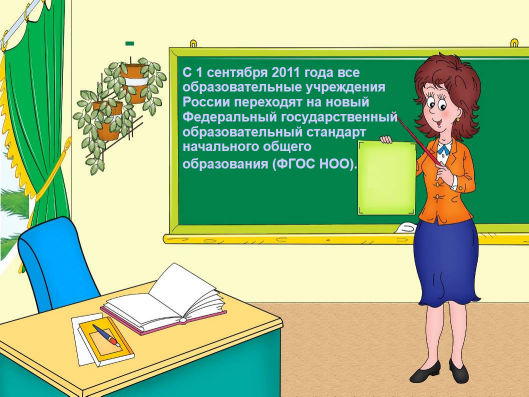 Курган 2015Реализация основной образовательной программыУсловия реализации ФГОС НОО в МБОУ «СОШ «№…»(диаграммы…..Материально-техническая базаОбеспечение информационно-техническими средствами обучения;Условия для реализации внеурочной деятельности; Организация питание;Организация подвоза детей (школьный автобус)Программно-методическое обеспечениеОбеспеченность учебно-методической литературой;Обеспеченность наглядными пособиями дидактическими материалами;Образовательные результаты реализации ФГОС НОО МБОУ «СОШ «№…..»Качество …………. 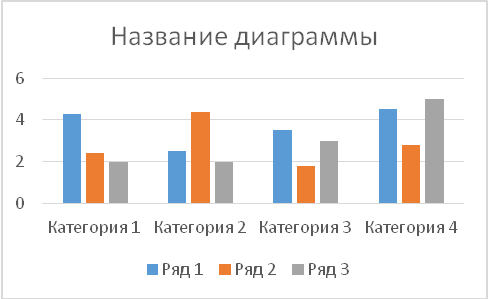 Результаты участия в олимпиадах и предметных конкурсах;Результативность внеурочной деятельности;№ВопросКо-во чел./% от общего кол-ва опрошенных1Как Вы можете охарактеризовать свое отношение к ФГОС НОО на момент его введения? Как Вы можете охарактеризовать свое отношение к ФГОС НОО на момент его введения? положительноотрицательнонейтрально2Изменилось ли Ваше отношение к ФГОС НОО за период его реализации? не изменилосьне изменилосьизменилось в лучшую сторонуизменилось в худшую сторону3Соответствует ли на сегодняшний день материально- техническое обеспечение Вашего кабинета условиям реализации ФГОС НОО? Соответствует ли на сегодняшний день материально- техническое обеспечение Вашего кабинета условиям реализации ФГОС НОО? соответствуетсоответствует частичноне соответствует4Проанализируйте состояние материально – технической оснащенности Вашего кабинета на сегодняшний день. Отметьте из предлагаемого перечня то, к чему есть доступ Вашим учащимся.Проанализируйте состояние материально – технической оснащенности Вашего кабинета на сегодняшний день. Отметьте из предлагаемого перечня то, к чему есть доступ Вашим учащимся.интерактивная доскакомпьютерное оборудованиемультимедийное оборудованиецветной принтерцветной принтермагнитная доскараздаточные материалыдемонстрационные материалыизостудия (мольберты, кисти, краски, глина, пластилин)изостудия (мольберты, кисти, краски, глина, пластилин)спортивное оборудование (настольные игры, мячи и т.д.)цифровые лабораторииробототехника5Какие, по Вашему мнению, позитивные моменты можно отметить на данном этапе реализации ФГОС НОО?  Можно выбрать несколько ответов.Какие, по Вашему мнению, позитивные моменты можно отметить на данном этапе реализации ФГОС НОО?  Можно выбрать несколько ответов.в школе определена и реализована модель организации внеурочной деятельности в соответствии с требованиями, прописанными в Стандарте (например, модель взаимодействия с учреждениями дополнительного образования детей)в школе созданы реальные условия для выявления и развития способностей обучающихся через систему клубов, секций, студий и кружков, в школе созданы реальные условия для выявления и развития способностей обучающихся через организацию общественно-полезной деятельности, в том числе социальной практики,в школе созданы реальные условия для выявления и развития способностей обучающихся благодаря использованию возможностей образовательных учреждений дополнительного образования детейв школе созданы реальные условия для выявления и развития способностей обучающихся благодаря использованию возможностей образовательных учреждений дополнительного образования детейзначительно улучшилась материальная инфраструктура школыучителя начальных классов, прошли курсы повышения квалификации по проблемам реализации ФГОС НООродители принимают более активное участие в управлении школой родители принимают более активное участие в организации внешкольных мероприятийродители принимают более активное участие в организации внешкольных мероприятийинформирование родителей (законных представителей) обучающихся по вопросам реализации Стандарта происходит регулярноу учащихся формируются новые образовательные результатыв школе создана новая система оцениванияу учащихся появилась возможность обучаться по индивидуальным программаму учащихся появилась возможность обучаться по индивидуальным программампедагоги освоили и применяют на практике новые эффективные педагогические технологии (технологии деятельностного типа)я освоил (а) новые способы работыорганизована планомерная систематическая  работа с одаренными детьми по развитию их способностей средствами научно-технического творчества и проектно-исследовательской деятельностив разработке основной образовательной программы начального общего образования, проектировании и развитии внутришкольной социальной среды, а также в формировании и реализации индивидуальных образовательных маршрутов обучающихся участвуют родители обучающихся, педагогические работники и общественность в разработке основной образовательной программы начального общего образования, проектировании и развитии внутришкольной социальной среды, а также в формировании и реализации индивидуальных образовательных маршрутов обучающихся участвуют родители обучающихся, педагогические работники и общественность эффективно распределено время, отведенное на реализацию части основной образовательной программы, формируемой участниками образовательного процесса, в соответствии с запросами обучающихся и их родителей (законных представителей), спецификой образовательного учреждения и с учетом особенностей субъекта Российской Федерации6Оцените качество внеурочной образовательной деятельности Вашей школы.Оцените качество внеурочной образовательной деятельности Вашей школы.удовлетворительноене удовлетворительное7Оцените информационное обеспечение реализации ФГОС НОО в вашей школе. Отметьте те утверждения, которые соответствуют действительности в Вашей школе. Можно выбрать несколько ответов.Оцените информационное обеспечение реализации ФГОС НОО в вашей школе. Отметьте те утверждения, которые соответствуют действительности в Вашей школе. Можно выбрать несколько ответов.в школе есть свободный доступ в Интернетдневники и журналы ведутся в электронной формеинтернет – ресурсы и сайт ОУ используются для размещения детских образовательных продуктовинтернет – ресурсы используются для обсуждения образовательной программы с участниками образовательного процесса (педагогами, родителями, детьми)сайт ОУ используется для размещения методических материалов педагоговобеспечена возможность  размещения и сохранения материалов образовательного процесса в электронной (цифровой) форме, в том числе работ обучающихся и педагогов, 8В каких формах Вы готовы распространять свой опыт реализации ФГОС НОО?В каких формах Вы готовы распространять свой опыт реализации ФГОС НОО?выступления на заседании школьного методического объединениявыступление на заседании городского, районного методического объединения выступление на областных семинарах, конференцияхпроведение стажёрской практикинаписание статьи из опыта работы9Укажите Ваш возраст:Укажите Ваш возраст:до 20 лет от 21 до 30 летот 31 до 40 летот 41 до 50 летОт 51 до 60 летстарше 60 лет10Укажите Ваш стаждо 5 летот 6 до 10 летот 11 до 20 летот 21 до 30 летот 31 до 40 летболее 40 лет